<Form 1>PERSONAL MEDICAL ASSESSMENTThe answers I have given above are true and correct to the best of my knowledge. If my answers contain any kind of falsehood, I will take any legal responsibility. Date(yyyy/mm/dd):      .      .      .NAME OF THE APPLICANT                                        SIGNATURE OF THE APPLICANT<Form 2>OFFICIAL MEDIACL EXAMINATION1. Personal Information Full Name: Gender: Date of Birth: Nationality: Home University: 2. Chest X‐ray Examination   Date taken:										  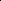    * For student who wants to stay at on-campus housing, the x-ray should be taken within 3 months before check-in dates.     You can submitted this result later than the application period.  Findings:											  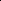   Tuberculosis: 	Yes(     ),      No  (     )  					         3. OthersHemoglobin:           Gm/dl 			Urine: S.G.           Sugar           Micro               Hepatitis B: 										  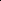 Stool for Parasite Oval:								          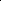 Serological Test for Syphilis & AIDS:                                                          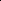 Other:										   In my opinion his/her health condition is; Excellent (    ) Good (    ) Fair (    ) Poor (    )This is to certify that the above named applicant has gone through a general medical examination and the findings indicated here are true to the best of my knowledge. NameNameHome UnivHome UnivHome UnivGender:HEIGHT cmWEIGHT WEIGHT WEIGHT kg When and for what reason did you last consult a physician? (Please explain in the adjacent space.) When and for what reason did you last consult a physician? (Please explain in the adjacent space.) When and for what reason did you last consult a physician? (Please explain in the adjacent space.) When and for what reason did you last consult a physician? (Please explain in the adjacent space.) When and for what reason did you last consult a physician? (Please explain in the adjacent space.)QUESTIONQUESTIONQUESTIONQUESTIONQUESTIONYESNOIF YES, PLEASE EXPLAINIF YES, PLEASE EXPLAINIF YES, PLEASE EXPLAIN② Have you ever had an infectious disease that posed a risk to public health (such as, but not limited to, tuberculosis, HIV and other STDs)?② Have you ever had an infectious disease that posed a risk to public health (such as, but not limited to, tuberculosis, HIV and other STDs)?② Have you ever had an infectious disease that posed a risk to public health (such as, but not limited to, tuberculosis, HIV and other STDs)?② Have you ever had an infectious disease that posed a risk to public health (such as, but not limited to, tuberculosis, HIV and other STDs)?② Have you ever had an infectious disease that posed a risk to public health (such as, but not limited to, tuberculosis, HIV and other STDs)?③     1.  allergies?2.	high blood pressure?3.	diabetes?4.	any type of Hepatitis?③     1.  allergies?2.	high blood pressure?3.	diabetes?4.	any type of Hepatitis?③     1.  allergies?2.	high blood pressure?3.	diabetes?4.	any type of Hepatitis?③     1.  allergies?2.	high blood pressure?3.	diabetes?4.	any type of Hepatitis?③     1.  allergies?2.	high blood pressure?3.	diabetes?4.	any type of Hepatitis?③     1.  allergies?2.	high blood pressure?3.	diabetes?4.	any type of Hepatitis?③     1.  allergies?2.	high blood pressure?3.	diabetes?4.	any type of Hepatitis?③     1.  allergies?2.	high blood pressure?3.	diabetes?4.	any type of Hepatitis?③     1.  allergies?2.	high blood pressure?3.	diabetes?4.	any type of Hepatitis?③     1.  allergies?2.	high blood pressure?3.	diabetes?4.	any type of Hepatitis?③     1.  allergies?2.	high blood pressure?3.	diabetes?4.	any type of Hepatitis?③     1.  allergies?2.	high blood pressure?3.	diabetes?4.	any type of Hepatitis?③     1.  allergies?2.	high blood pressure?3.	diabetes?4.	any type of Hepatitis?③     1.  allergies?2.	high blood pressure?3.	diabetes?4.	any type of Hepatitis?③     1.  allergies?2.	high blood pressure?3.	diabetes?4.	any type of Hepatitis?③     1.  allergies?2.	high blood pressure?3.	diabetes?4.	any type of Hepatitis?③     1.  allergies?2.	high blood pressure?3.	diabetes?4.	any type of Hepatitis?③     1.  allergies?2.	high blood pressure?3.	diabetes?4.	any type of Hepatitis?③     1.  allergies?2.	high blood pressure?3.	diabetes?4.	any type of Hepatitis?③     1.  allergies?2.	high blood pressure?3.	diabetes?4.	any type of Hepatitis?④ Have you ever suffered from or been treated for depression, anxiety, or any other mental or mood disorder? (If you have received treatment, please explain and attach an official medical report.)④ Have you ever suffered from or been treated for depression, anxiety, or any other mental or mood disorder? (If you have received treatment, please explain and attach an official medical report.)④ Have you ever suffered from or been treated for depression, anxiety, or any other mental or mood disorder? (If you have received treatment, please explain and attach an official medical report.)④ Have you ever suffered from or been treated for depression, anxiety, or any other mental or mood disorder? (If you have received treatment, please explain and attach an official medical report.)④ Have you ever suffered from or been treated for depression, anxiety, or any other mental or mood disorder? (If you have received treatment, please explain and attach an official medical report.)⑤ Have you ever been addicted to alcohol?⑤ Have you ever been addicted to alcohol?⑤ Have you ever been addicted to alcohol?⑤ Have you ever been addicted to alcohol?⑤ Have you ever been addicted to alcohol?⑥ Have you ever abused any narcotic, stimulant, hallucinogen or other substance (whether legal or prohibited)?⑥ Have you ever abused any narcotic, stimulant, hallucinogen or other substance (whether legal or prohibited)?⑥ Have you ever abused any narcotic, stimulant, hallucinogen or other substance (whether legal or prohibited)?⑥ Have you ever abused any narcotic, stimulant, hallucinogen or other substance (whether legal or prohibited)?⑥ Have you ever abused any narcotic, stimulant, hallucinogen or other substance (whether legal or prohibited)?⑦ Have you been hospitalized in the last two (2) years?⑦ Have you been hospitalized in the last two (2) years?⑦ Have you been hospitalized in the last two (2) years?⑦ Have you been hospitalized in the last two (2) years?⑦ Have you been hospitalized in the last two (2) years?⑧ Have you had any serious injury, ailment or sickness in the last five (5) years?⑧ Have you had any serious injury, ailment or sickness in the last five (5) years?⑧ Have you had any serious injury, ailment or sickness in the last five (5) years?⑧ Have you had any serious injury, ailment or sickness in the last five (5) years?⑧ Have you had any serious injury, ailment or sickness in the last five (5) years?⑨ Do you have any visual or hearing impairments?⑨ Do you have any visual or hearing impairments?⑨ Do you have any visual or hearing impairments?⑨ Do you have any visual or hearing impairments?⑨ Do you have any visual or hearing impairments?⑩ Do you have any physical disabilities?⑩ Do you have any physical disabilities?⑩ Do you have any physical disabilities?⑩ Do you have any physical disabilities?⑩ Do you have any physical disabilities?⑪ Do you have any cognitive/mental disabilities?⑪ Do you have any cognitive/mental disabilities?⑪ Do you have any cognitive/mental disabilities?⑪ Do you have any cognitive/mental disabilities?⑪ Do you have any cognitive/mental disabilities?⑫ Are you taking any prescribed medication?⑫ Are you taking any prescribed medication?⑫ Are you taking any prescribed medication?⑫ Are you taking any prescribed medication?⑫ Are you taking any prescribed medication?⑬ Are you on a special diet? ⑬ Are you on a special diet? ⑬ Are you on a special diet? ⑬ Are you on a special diet? ⑬ Are you on a special diet? ⑭ On average, how many standard servings of alcohol do you consume each week?⑭ On average, how many standard servings of alcohol do you consume each week?⑭ On average, how many standard servings of alcohol do you consume each week?⑭ On average, how many standard servings of alcohol do you consume each week?⑭ On average, how many standard servings of alcohol do you consume each week?⑭ On average, how many standard servings of alcohol do you consume each week?⑭ On average, how many standard servings of alcohol do you consume each week?QUESTIONQUESTIONQUESTIONQUESTIONQUESTIONYESNOIF NO, PLEASE EXPLAINIF NO, PLEASE EXPLAINIF NO, PLEASE EXPLAIN⑮ If necessary, are you prepared to undergo physical tests to verify the answers given in response to questions above?⑮ If necessary, are you prepared to undergo physical tests to verify the answers given in response to questions above?⑮ If necessary, are you prepared to undergo physical tests to verify the answers given in response to questions above?⑮ If necessary, are you prepared to undergo physical tests to verify the answers given in response to questions above?⑮ If necessary, are you prepared to undergo physical tests to verify the answers given in response to questions above?Date of VaccinationHepatitis AMMR1st(MM/DD/YY)(MM/DD/YY)2nd(MM/DD/YY)(MM/DD/YY)memoDateHospital and Contact InformationM.DSignature